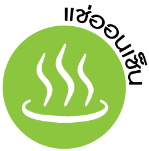 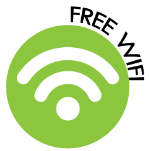 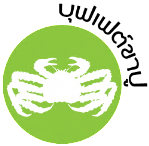 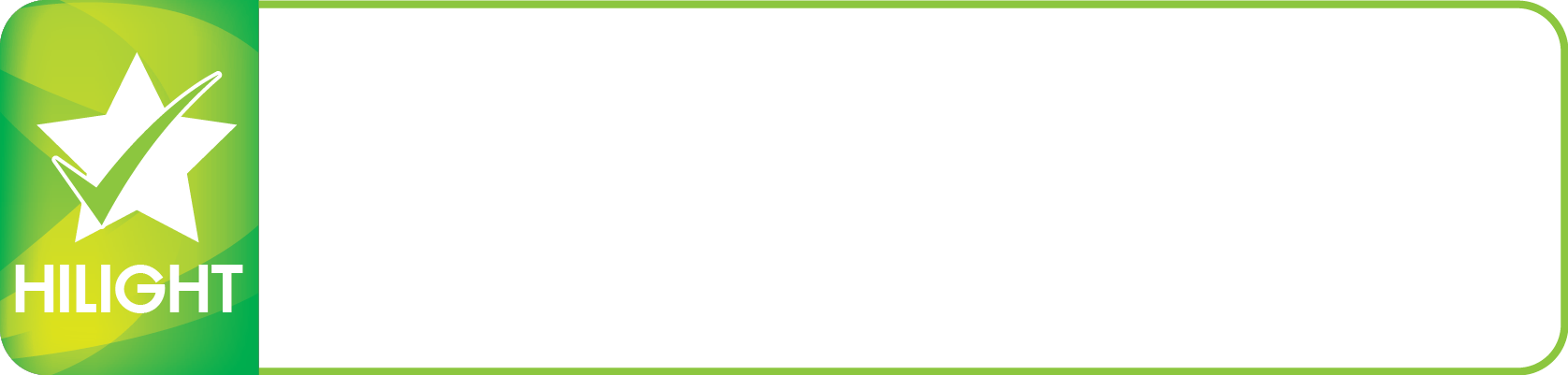 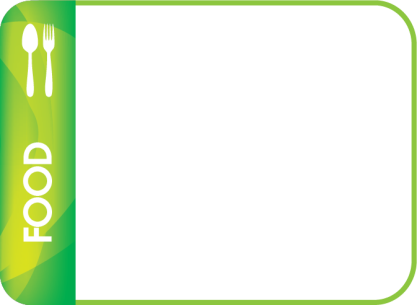 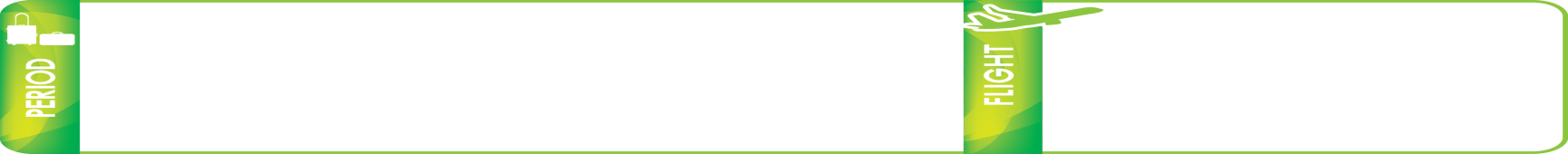 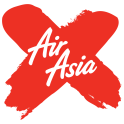 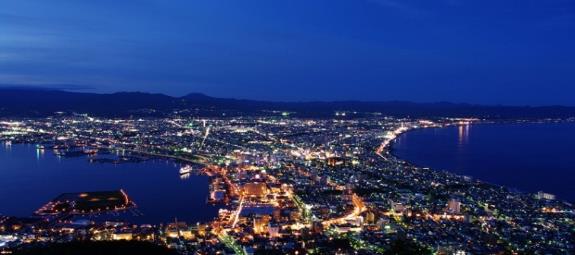 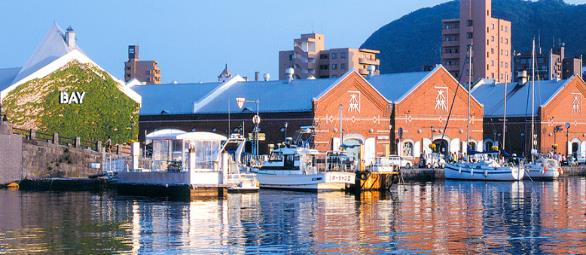 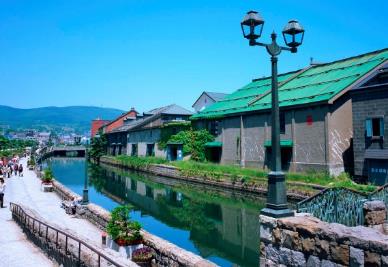 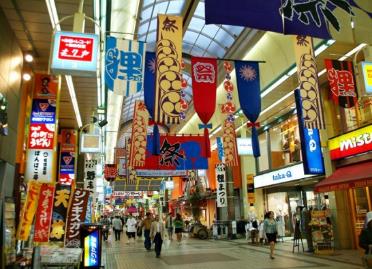 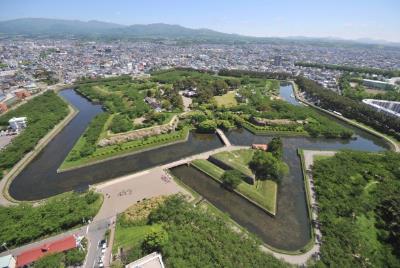 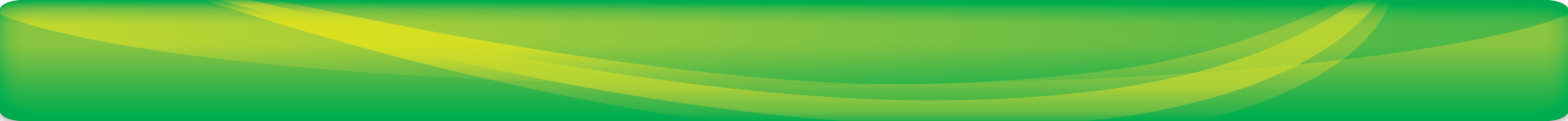 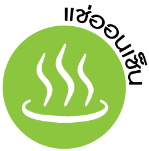 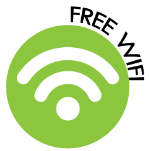 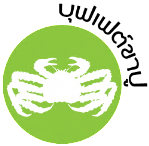 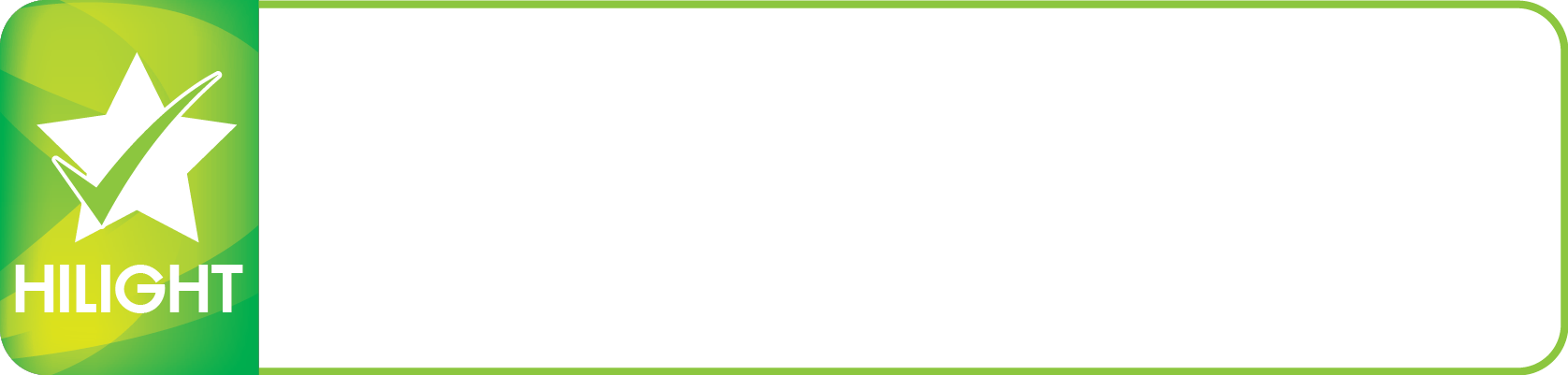 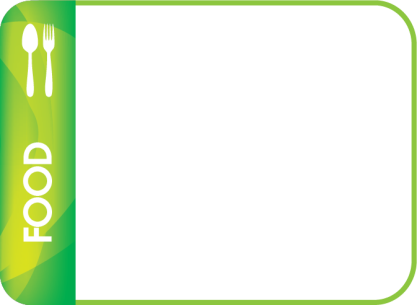 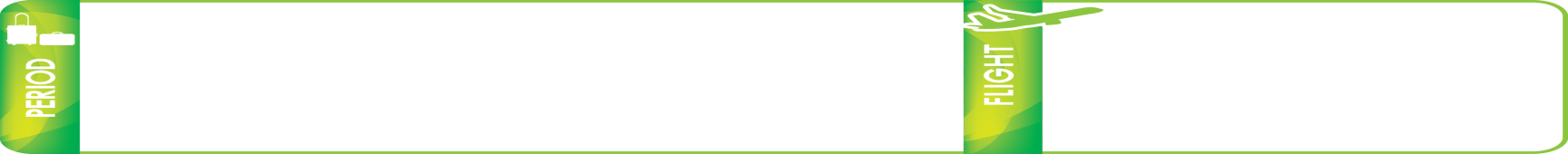 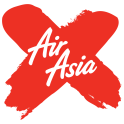 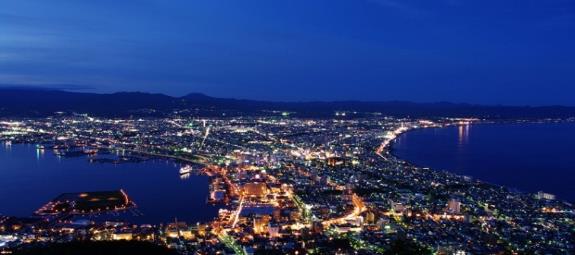 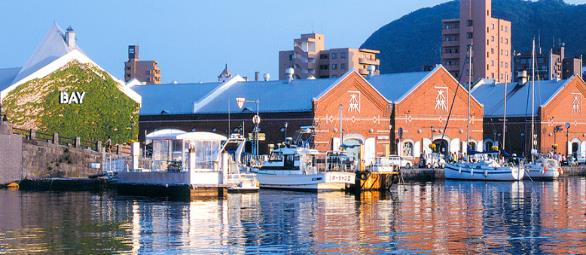 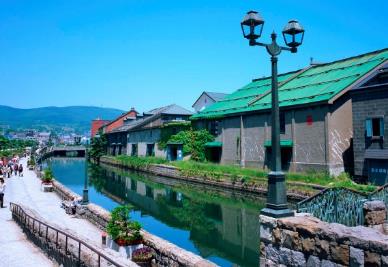 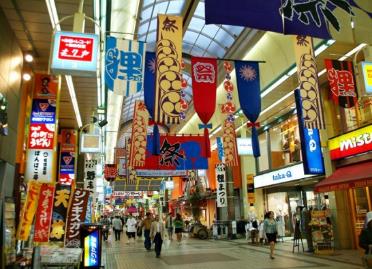 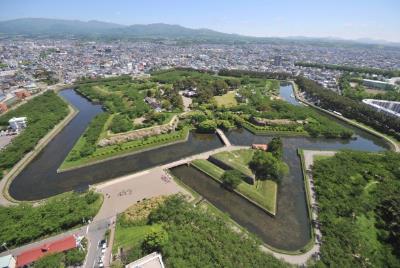 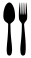 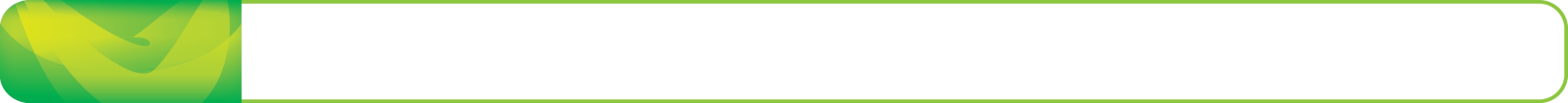 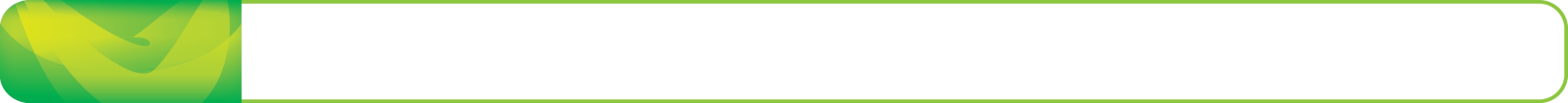 20.00 	คณะพร้อมกันที่สนามบินดอนเมือง อาคารผู้โดยสารขาออก ชั้น 3 ประตูทางเข้าที่ 1 – 3 เคาน์เตอร์ 4 สายการบินแอร์เอเชีย เอ็กซ์ เจ้าหน้าที่บริษัทฯคอยต้อนรับและอำนวยความสะดวกให้ท่านก่อนขึ้นเครื่อง** สายการบิน AIR ASIA X ทำการบินด้วยเครื่องบิน AIRBUS A330-300 ที่นั่งแบบ   3-3-3 (377ที่นั่ง) น้ำหนักกระเป๋าเดินทางทั้งขาไปและขากลับอย่างละ 20 กก. บริการเสิร์ฟอาหารร้อนพร้อมเครื่องดื่มทั้งขาไปและขากลับ **23.55 	ออกเดินทางสู่ สนามบินชิโตเซ่ โดยสายการบิน แอร์เอเชีย เอ็กซ์ เที่ยวบินที่ XJ 62008.40	ถึง สนามบินชิโตเซ่ (เวลาท้องถิ่นเร็วกว่าไทย 2 ช.ม. กรุณาปรับนาฬิกาของท่านเป็นเวลาท้องถิ่นเพื่อสะดวกในการนัดหมาย) หลังผ่านพิธีการตรวจคนเข้าเมือง และศุลกากรเรียบร้อยแล้วนำท่าน นั่งกระเช้าไฟฟ้า ขึ้นสู่ยอดเขาอุสึ เพื่อชมวิวทิวทัศน์ของ ภูเขาโชวะ ภูเขาไฟน้องใหม่ที่เกิดจากการสั่นสะเทือนของผิวโลกในปี 1946 ซึ่งระเบิดปะทุติดต่อกันนานถึง 2 ปี จนกลายมาเป็นภูเขาโชวะดังที่เห็นอยู่ในปัจจุบัน ภูเขาโชวะอยู่ในการดูแลของรัฐบาลญี่ปุ่น ในฐานะเป็นอนุสรณ์ทางธรรมชาติแห่งพิเศษ นอกจากนี้บริเวณเชิงเขายังเป็น ศูนย์อนุรักษ์พันธุ์หมีสีน้ำตาล ซึ่งเป็นหมีพันธุ์ที่หาได้ยากในปัจจุบัน จะพบแต่ในเกาะฮอกไกโด เกาะซาคาริน และหมู่เกาะคูรินเท่านั้นจากนั้นนำท่านชม จิโกกุดานิ ซึ่งมีความหมายว่าหุบผานรก หุบผานรกแห่งนี้เกิดจากภูเขาไฟซึ่งยังไม่ดับ จึงก่อให้เกิดน้ำพุร้อน และบ่อโคลนเดือด อันเป็นปรากฎการณ์ทางธรรมชาติที่ยังคงอยู่ชั่วกัลป์กลางวัน	รับประทานอาหารกลางวัน ณ ภัตตาคารนำท่านสัมผัสความตื่นตาตื่นใจ ณ  โกดังอิฐแดง ในปีอันเซอิที่ 6 (ค.ศ. 1859) ฮาโกดาเตะได้เปิดเป็นท่าเรือสำหรับการค้าระหว่างประเทศเป็นแห่งแรกของญี่ปุ่นพร้อมกับท่าเรือโยโกฮามาและท่าเรือนางาซากิ เมืองฮาโกดาเตะได้เจริญรุ่งเรืองจากการเป็นท่าเรือเป็นอย่างมากและยังเป็นแหล่งที่รวบรวมวัฒนธรรมของชาวต่างชาติอีกด้วย อิสระให้ท่านช้อปปิ้งตามอัธยาศัย ณ ย่านโกดังแดงคาเนโมริ ปัจจุบันกลายเป็นสัญลักษณ์ทางการท่องเที่ยวไปแล้วสำหรับหมู่อาคารก่ออิฐสีแดง โกดังเก็บสินค้าของเมืองฮาโกดาเตะ แม้อาคารที่เห็นจะเป็นอาคารใหม่ที่ถูกสร้างขึ้นมาทดแทนอาคารหลังเก่า ซึ่งถูกไฟไหม้ครั้งใหญ่เผาทำลายไปเมื่อปี 1907 แต่ยังคงเอกลักษณ์และความโดดเด่นของสถาปัตยกรรมแบบดั่งเดิม ให้ความรู้สึกคล้ายสิ่งปลูกสร้างของยุโรปตั้งอยู่เรียงรายริมอ่าว       จากนั้นพาท่าน นั่งกระเช้าชมวิวยามค่ำคืนของเมืองฮาโกดาเตะ โดยภูเขาฮาโกดาเตะอยู่ทางตอนใต้ของเมืองฮาโกดาเตะและมีความสูงถึง 334 เมตร ได้รับการยกย่องว่าสวยติดอันดับ 1 ใน 3 ของโลก โดยในยามค่ำคืนที่ท้องฟ้าโปร่ง เมื่อมองลงมาจากบนยอดเขาฮาโกดาเตะ ก็จะเห็นวิวทัศนียภาพของเมืองฮาโกดาเตะทั้งเมืองได้อย่างชัดเจน ภูเขาฮาโกดาเตะนี้จะมีลักษณะรูปร่างคล้ายกับวัวนอนหมอบ ดังนั้นจึงมีชื่อเรียกอีกชื่อหนึ่งว่า กากิว ซัง (GAGYU SAN)ค่ำ	รับประทานอาหารค่ำ ณ ภัตตาคารนำท่านเข้าสู่ที่พัก ฮาโกดาเตะ ณ  YUNOHAMA HOTEL หรือเทียบเท่า *** หลังรับประทานอาหารค่ำ ขอเชิญท่านสัมผัสกับการแช่น้ำแร่สไตล์ญี่ปุ่น หรือที่เรียกกันว่า     การอาบออนเซ็น ให้ท่านได้ผ่อนคลายความเมื่อยล้าจากการเดินทางและชาวญี่ปุ่นยังเชื่อกันว่าการอาบน้ำแร่นั้นจะทำให้ผิวพรรณมีสุขภาพดีอีกด้วย *** (ชื่อโรงแรมที่ท่านพัก ทางบริษัทจะทำการแจ้งพร้อมใบนัดหมาย 5 – 7 วันก่อนวันเดินทาง)เช้า		รับประทานอาหารเช้า ณ ห้องอาหารของโรงแรมนำท่านเดินทางสู่ ตลาดเช้าเมืองฮาโกดาเตะ เปิดขายสินค้านานาชาติ อาทิ อาหารทะเล ผักและผลไม้สด รวมถึงเสื้อผ้าและข้าวของเครื่องใช้ที่จำเป็นในชีวิตประจำวันของชาวเมืองเป็นประจำเรียงรายไปบนถนนกว่า 360 ร้าน ซึ่งนับเป็นตลาดที่มีชื่อเสียงและมีสินค้าให้เลือกมากมายหลากหลายชนิดแห่งหนึ่งของเกาะฮอกไกโดจากนั้นนำท่านสู่ โกเรียวคะคุ ทาวเวอร์ (ขึ้นลิฟท์) ที่ซึ่งท่านสามารถชื่นชมภาพวิวทิวทัศน์ของเมืองฮาโกดาเตะได้ 360 องศา บริเวณใกล้ ๆ กันนั้นหากมองจากด้านบนลงมาท่านจะเห็นเป็นรูปร่างคล้ายดวงดาว 5 แฉก ซึ่งมีความงดงามมาก ที่ตรงนั้นจะเรียกว่าสวนสาธารณะโกเรียวคะคุนำท่านเดินทางสู่ ย่านโมโตมาจิ ซึ่งเป็นเขตที่รวบรวมเอาเรื่องราวความเป็นมา ตลอดจนประวัติศาสตร์ของเมืองฮาโกดาเตะไว้ในรูปของสถาปัตยกรรมสไตล์ยุโรป ซึ่งได้รับอิทธิพลมาตั้งแต่สมัยญี่ปุ่นเปิดเมืองฮาโกดาเตะเป็นเมืองท่าสำหรับทำการค้ากับต่างชาติโดยมีสิ่งปลูกสร้างที่น่าสนใจมากมาย อาทิ ศาลาประชาคมหลังเก่า (Old Public Hall) สถาปัตยกรรมแบบยุโรปซึ่งเคยถูกใช้เป็นที่ทำการของคณะผู้ปกครองเมืองตั้งแต่ปี 1900 โบถส์เก่า (Church Group of Motomachi) โบสถ์หลากสไตล์ที่ทำให้นึกย้อนถึงอดีตอันรุ่งเรืองของเมื่องท่าสำคัญ ซึ่งยังคงรักษาสถาปัตยกรรมอันทรงคุณค่าและเป็นเอกลักษณ์ได้ไว้เป็นอย่างดีกลางวัน	รับประทานอาหารกลางวัน ณ ภัตตาคารนำท่านชม พิพิธภัณฑ์สาหร่ายทะเลคอมบุ ชมวิธีการแปรรูปสาหร่ายทะเลเป็นผลิตภัณฑ์ชนิดต่าง ๆ และเชิญชวนท่านลิ้มลองไอศครีมสาหร่ายทะเล ที่มีจำหน่ายเพียงที่นี่ที่เดียวเท่านั้นจากนั้นนำท่านเดินทางสู่ วนอุทยานแห่งชาติโอนุมะ ชมความสมบูรณ์ของป่าไม้ ขุนเขาและแหล่งน้ำธรรมชาติ รวมถึงทะเลสาบโอนุมะโดยมีฉากหลังเป็นภูเขาไฟโคมะงะตะเกะอันสวยงามตั้งอยู่ในฤดูหนาวน้ำในทะเลสาบแห่งนี้จะกลายเป็นน้ำแข็งและมีกิจกรรมฤดูหนาว อาทิเช่น ปั่นจักรยาน, สโนโมบิล, ฯลฯ เป็นอีกสถานที่ที่ติดชาร์ตของนักท่องเที่ยวที่ต้องมาเยือนสมควรแก่เวลา นำท่านเข้าสู่ที่พัก ทะเลสาบโทยะ ณ TOYA HANABI HOTEL หรือเทียบเท่าค่ำ	รับประทานอาหารค่ำ ณ ห้องอาหารของโรงแรม *** หลังรับประทานอาหารค่ำ ขอเชิญท่านสัมผัสกับการแช่น้ำแร่สไตล์ญี่ปุ่น หรือที่เรียกกันว่า การอาบออนเซ็น ให้ท่านได้ผ่อนคลายความเมื่อยล้าจากการเดินทางและชาวญี่ปุ่นยังเชื่อกันว่าการอาบน้ำแร่นั้นจะทำให้ผิวพรรณมีสุขภาพดีอีกด้วย ***(ชื่อโรงแรมที่ท่านพัก ทางบริษัทจะทำการแจ้งพร้อมใบนัดหมาย 5 – 7 วันก่อนวันเดินทาง)เช้า		รับประทานอาหารเช้า ณ ห้องอาหารของโรงแรมนำท่านสู่ โอตารุ (เมืองโรแมนติค) ที่ควบคู่ไปกับความเก่าแก่และความสำคัญทางประวัติศาสตร์ แวะชม คลองโอตารุ ที่มีความยาว 1,140 เมตร และเชื่อมต่อกับอ่าวโอตารุ ซึ่งในสมัยก่อนประมาณ ค.ศ. 1920 ที่ยุคอุตสาหกรรมการขนส่งทางเรือเฟื่องฟู คลองแห่งนี้ได้ถูกใช้เป็นเส้นทางในการขนส่งสินค้าจากคลังสินค้าในตัวเมืองโอตารุ ออกไปยังท่าเรือบริเวณปากอ่าวให้ท่านเดินเล่น พร้อมถ่ายรูปตามอัธยาศัย กับอาคารเก่าแก่ริมคลองและวิวทิวทัศน์ที่สวยงาม               ได้เวลาอันสมควรพาท่านถ่ายรูปเป็นที่ระลึกกับ นาฬิกาไอน้ำโบราณ ที่เหลืออยู่เพียง 2 เรือนบนโลกเท่านั้น นาฬิกานี้จะพ่นไอน้ำ ประกอบกับมีเสียงดนตรีดังขึ้นทุก ๆ 15 นาที จากนั้นนำท่านสู่ พิพิธภัณฑ์กล่องดนตรี อาคารเก่าแก่สองชั้นที่ภายนอกถูกสร้างขึ้นจากอิฐแดง แต่โครงสร้างภายในทำด้วยไม้ พิพิธภัณฑ์แห่งนี้สร้างขึ้นในปี 1910 ปัจจุบันนับเป็นมรดกทางสถาปัตยกรรมที่เก่าแก่และควรค่าแก่การอนุรักษ์ให้เป็นสมบัติของชาติ***อาหารกลางวันอิสระตามอัธยาศัยเพื่อให้ท่านใช้เวลาได้อย่างคุ้มค่า***นำท่านเดินทางสู่ อีออนพลาซ่า ช้อปปิ้งมอลล์ขนาดใหญ่ อิสระท่านได้เลือกซื้อสินค้าจากร้านค้าต่าง ๆ ไม่ว่าจะเป็นเสื้อผ้า กระเป๋า-รองเท้า ของแต่งบ้าน ของที่ระลึก ฯลฯ ให้ท่านช้อปปิ้งต่ออย่างเพลิดเพลินสนุกสนานกับการจับจ่ายสินค้า ไม่ลืมแวะซื้อของฝากทางกรุงเทพฯ อาทิ ขนมโมจิ, เบนโตะ, ผลไม้สด และแห้ง, ลูกอมขนมขบเคี้ยว ฯลฯจากนั้นนำท่านเดินทางสุ่ร้าน JOY 1 HOKKAIDO DUTY FREE  ร้านสินค้าปลอดภาษีที่สะดวกครบครันด้วยสินค้ามากมายให้ท่านได้เลือกสรร ไม่ว่าจะเป็น เครื่องประดับ  เครื่องสำอางค์ ผลิตภัณฑ์บำรุงผิว ขนมและของฝากมากมาย อิสระให้ท่านเลื่อซื้อเลือหาสินค้าต้องตาต้องใจตามอัธยาศัยจากนั้นนำท่านสู่ ย่านทานูกิโคจิ ถนนช้อปปิ้งเก่าแก่ของเมืองซัปโปโร อายุกว่า 140 ปีตลอดถนนจะมีร้านค้าต่างๆเรียงรายกันไปสองข้างทาง ทั้งร้านขายของสด ร้านกิน ร้านขายของที่ระลึกรวมแล้วกว่า 200 ร้าน อิสระให้ท่านได้เลือกซื้อสินค้ามากมายตามอัธยาศัย อาทิ เครื่องใช้ไฟฟ้า นาฬิกา เกมส์ กล้องถ่ายรูป เสื้อผ้า สินค้าแบรนด์เนม เครื่องสำอางค์ เป็นต้น ***อาหารค่ำอิสระตามอัธยาศัยเพื่อให้ท่านใช้เวลาได้อย่างคุ้มค่า***จากนั้นนำท่านเข้าสู่ที่พัก ซัปโปโร ณ APA HOTEL&RESORT SAPPORO หรือเทียบเท่า(ชื่อโรงแรมที่ท่านพัก ทางบริษัทจะทำการแจ้งพร้อมใบนัดหมาย 5 – 7 วันก่อนวันเดินทาง)เช้า		รับประทานอาหารเช้า ณ ห้องอาหารของโรงแรมใช้เวลาคุ้มค่าเต็มวัน เข้าสู่ช่วงเวลาช้อปกระหนํ่าในย่านสรรพสินค้าทันสมัยชั้นนำมากมาย หรือแวะชมสถานที่ท่องเที่ยวรอบๆเมืองซัปโปโร อาทิตลาดปลานิโจตลาดค้าส่งอาหารทะเลที่ใหญ่และคึกคักประจำเมืองซัปโปโร ซึ่งเปิดมาเป็นระยะเวลายาวนานตั้งแต่ปีเมจิที่ 36 อิสระให้ท่านได้เลือกซื้อเลือกหาอาหารทะเลสดๆ จากทะเล อาทิ ปูขน ของดังประจำเมืองซัปโปโร หอยเชลล์สดๆ กุ้งและปลาต่างๆ มากมายเรียงรายให้ท่านเลือกซื้อ นอกจากนั้นท่านยังสามารถลิ้มลองอาหารทะเลสดๆ ที่นำไปเป็นซูชิ หรือซาชิมิ ที่สามารถปรุงแต่งได้อย่างกลมกล่อมอย่างจุใจหอนาฬิกา (CLOCK TOWER) หรือโตเกได สัญลักษณ์ของเมืองที่สามารถสังเกตเห็นได้อย่างเด่นชัด สร้างขึ้นเมื่อปี ค.ศ.1878 เป็นสถานที่อ้างอิงถึงนิยายรัก และเพลงอมตะตลอดกาล ของญี่ปุ่นตัวอาคารออกแบบให้เป็นสถาปัตยกรรมของชาวอเมริกันทำเนียบรัฐบาลเก่า (OLD GOVERNMENT) เป็นอาคารเก่าสร้างขึ้นสมัยเมจิย์ตั้งแต่ ปี ค.ศ. 1888 ใช้เป็นที่ทำการของข้าหลวงใหญ่ปกครองอาณานิคม อาคารก่อด้วยอิฐแดง เรียงรายกันได้อย่างสวยงามคลาสสิค สไตล์นีโอ-บาร็อค และได้รับการบูรณะซ่อมแซมให้ อยู่ในสภาพดีเก็บไว้เป็นสมบัติทางวัฒนธรรมที่สำคัญของชาติ ภายในเป็นแหล่งสะสมรูปภาพ วัสดุเกี่ยวกับความเป็นมาของจังหวัดฮอกไกโด ปัจจุบันใช่เป็น พิพิธภัณฑ์ทางการเกษตรย่านช้อปปิ้งทานูคิโคจิย่านทานุกิโคจิ เป็นช้อปปิ้งอาเขตบนถนนคนเดินที่มีหลังคามุงบังแดดบังฝนและหิมะ   มีความยาว 7 บล็อกถนน มีร้านค้าตั้งเรียงรายอยู่กว่า 200 ร้านค้า ตั้งขวางในแนวตะวันออก-ตะวันตกอยู่ระหว่างสถานี SUBWAY ODORI และ SUSUKINO เลือกซื้อสินค้าถูกใจอย่างเต็มที่ย่านกินดื่มซูซุกิโนะย่านซุซุกิโนะ แหล่งที่ตั้งของห้างสรรพสินค้าชื่อดังและร้านค้ามากมายให้ท่านได้ช้อปปิ้งได้จุใจ เช่น ร้าน BIG CAMERA จำหน่ายกล้องดิจิตอล, เครื่องใช้ไฟฟ้าและอิเล็คทรอนิคส์, ร้าน 100เยน, ร้าน UNIQLO ขายเสื้อผ้าแฟชั่นวัยรุ่น,ร้าน MATSUMOTO KIYOSHI ขายยาและเครื่องสำอาง SHISEDO, KOSE, KISS, SKII, KANEBOตรอกราเม็งโยโกะโจ ย่านที่รอบล้อมร้านราเมนกว่า 16 ร้านชื่อดังของเมืองซับโปโร จะอยู่ใกล้ๆ กับสถาณีรถไฟใต้ดิน SUSUKINO เพียงสามนาที ให้ท่านได้ลิ้มชิมรสราเมงแสนอร่อยกันที่นี้จุดชมวิว T38 JR TOWERเจอาร์ทาวเวอร์ เป็นตึกที่สูงที่สุดในซัปโปโร ตั้งอยู่ติดกับสถานีเจอาร์ซัปโปโร เป็นทั้งห้างสรรพสินค้าโรงแรม โรงภาพยนตร์ และศูนย์อาหาร โดยมีจุดชมวิวตั้งอยู่ที่ชั้น 38เรียกว่า T38 ที่ระดับความสูง 160 เมตร จึงมองเห็นทิวทัศน์เหนือเมืองซัปโปโรได้กว้างไกลสวยงามทั้งกลางวันกลางคืน โดยเฉพาะยามคํ่าคืนจะมองเห็นทีวีทาวเวอร์ตั้งอยู่กลางสวนโอโดริ โดยมีแสงไฟจากกลุ่มตึกย่านซูซูกิโนะ ส่องสว่างที่จุดกลางเมือง ติด ๆ กันมีตึก ESTA ซึ่งที่ชั้น 10 เป็นศูนย์รวมร้านราเมน ซึ่งมีอยู่ประมาณ 10 ร้าน ให้เลือกชิมอร่อยไม่แพ้ตรอกราเมนในย่านซูซูกิโนะจุดชมวิวยามค่ำคืนเมืองซัปโปโร ภูเขาไฟโมอิวะภูเขาไฟโมอิวะ สถานที่ท่องเที่ยวที่ได้รับความนิยมเนื่องจากเป็นเทือกเขาที่มีชื่อเสียงในเรื่องจุดชมวิวยามค่ำคืนที่งดงามที่สุด ท่านสามารถนั่งกระเช้าไฟฟ้า เพื่อเดินทางสู่จุดชมวิว สู่ความสูงที่ 1,200 เมตร อิสระให้ท่านเพลิดเพลินไปกับการชมทัศนียภาพโดยรอบ ณ จุดชมวิว ท่านจะได้ดื่มด่ำกับวิวทิวทัศน์แบบพาโนรามาของเมืองซัปโปโรในยามค่ำคืนที่เต็มไปด้วยแสงไฟระยิบระยับ อิสระให้ท่านเก็บภาพความประทับใจตามอัธยาศัยซึ่งจากจุดชมวิวนี้ท่านสามารถมองเห็นถึงอ่าวอิชิคาริอันสวยงามได้อีกด้วย ***อาหารกลางวันและค่ำอิสระตามอัธยาศัยเพื่อให้ท่านใช้เวลาได้อย่างคุ้มค่า***จากนั้นนำท่านเข้าสู่ที่พัก ซัปโปโร ณ APA HOTEL&RESORT SAPPORO หรือเทียบเท่า (ชื่อโรงแรมที่ท่านพัก ทางบริษัทจะทำการแจ้งพร้อมใบนัดหมาย 5 – 7 วันก่อนวันเดินทาง)เช้า	รับประทานอาหาร บริการท่านด้วย เซ็ตอาหารกล่องและเครื่องดื่มสมควรแก่เวลา กรุณาตรวจเช็คสัมภาระให้เรียบร้อย เพื่อเตรียมตัวเดินทางสู่สนามบินเพื่อกลับกรุงเทพฯ09.55	ออกเดินทางสู่ ประเทศไทย โดยสายการบิน แอร์เอเชีย เอ็กซ์ เที่ยวบินที่ XJ 62115.10	ถึงสนามบินดอนเมืองโดยสวัสดิภาพ***************************************************กำหนดการเดินทาง : หมายเหตุ  :  การเดินทางแต่ละครั้งต้องมี ผู้ใหญ่ไม่น้อยกว่า 25 - 30 ท่าน ถ้าผู้โดยสารไม่ครบจำนวนดังกล่าว            บริษัทขอสงวนสิทธิ์ในการเลื่อนการเดินทางหรือเปลี่ยนแปลงราคาบริษัทฯ ขอสงวนสิทธิ์ในการเปลี่ยนแปลงรายการโดยมิต้องแจ้งล่วงหน้า ทั้งนี้ขึ้นอยู่กับสภาวะอากาศ การเมือง สายการบิน และราคาอาจเปลี่ยนแปลงได้ตามความเหมาะสม ทั้งนี้ขึ้นอยู่กับอัตราแลกเปลี่ยนของเงินสกุลเยนอัตราค่าบริการรวมค่าตั๋วเครื่องบินเดินทางไป-กลับ ชั้นประหยัด ตามเส้นทางและสายการบิน ที่ระบุในรายการ อาหารบนเครื่องทั้งขาไปและขากลับค่าน้ำหนักกระเป๋าทั้งขาไปและกลับ ขาละ 20 กิโลกรัม *** กรณีมีความประสงค์ต้องการอัพเกรดที่นั่ง, ซื้อน้ำหนักกระเป๋าเพิ่ม, ซื้ออาหารเพิ่มหรือบริการต่างๆเพิ่มเติม กรุณาติดต่อพนักงานขายที่ดูแลท่านโดยตรง *** ค่าที่พักห้องละ 2 - 3 ท่าน / ค่าพาหนะ / ค่าอาหาร / ค่าเข้าชมตามสถานที่ต่าง ๆ ตามที่ระบุในรายการ (ห้องทริปเปิ้ลโรงแรมที่ญี่ปุ่นส่วนใหญ่จะเป็นสองเตียงเดี่ยว + หนึ่งเตียงเสริม** กรณีโรงแรมไม่มีห้องทริปเปิ้ลให้บริการ บริษัทขอสงวนสิทธิ์ในการจัดห้องพักให้ท่านเป็น หนึ่งทวิน ห้องสองเตียงเดี่ยว + หนึ่งซิงเกิ้ล ห้องหนึ่งเตียงเดี่ยว โดยไม่คิดค่าใช้จ่ายเพิ่มเติม)ค่าประกันอุบัติเหตุระหว่างการเดินทาง คุ้มครองท่านละ 1 ล้านบาท กรณีรักษาพยาบาล 5 แสนบาท (ตามเงื่อนไขกรมธรรม์เป็นผู้กำหนด) ** ไม่รวมประกันสุขภาพ **อัตราค่าบริการไม่รวมค่าใช้จ่ายส่วนตัว  อาทิเช่น ค่าโทรศัพท์ , ค่าซักรีด , ค่าอาหารและเครื่องดื่มนอกเหนือจากในรายการค่าน้ำหนักกระเป๋าเดินทางที่เกินจากสายการบินกำหนดค่าภาษีมูลค่าเพิ่ม 7%  และภาษีหัก ณ ที่จ่าย 3%  (กรณีลูกค้าต้องการใบเสร็จรับเงินแบบเต็มรูปแบบ)ค่าธรรมเนียมวีซ่าชั่วคราวเข้าประเทศญี่ปุ่น (สำหรับผู้ถือหนังสือเดินทางไทย)ค่าสินน้ำใจสำหรับมัคคุเทศก์, คนขับรถ 1,500 บาท/คน/ทริป  เงื่อนไขการสำรองที่นั่งกรุณาสำรองที่นั่งโดยการชำระมัดจำ ภายใน 3 วัน หลังจากสำรองที่นั่งมัดจำท่านละ 20,000 บาทกรุณาชำระค่าใช้จ่ายส่วนที่เหลือทั้งหมดก่อนการเดินทางอย่างน้อย 30 วันทำการเงื่อนไขการยกเลิกกรณียกเลิกการเดินทางน้อยกว่า 31 วัน ก่อนการเดินทาง บริษัทฯขอสงวนสิทธิ์ในการคืนค่ามัดจำกรณีการเดินทางที่บริษัทฯต้องทำการวางการันตีค่ามัดจำหรือซื้อขาดแบบมีเงื่อนไข และหรือเที่ยวบินเหมาลำ CHARTER FILGHT หรือ EXTRA FLIGHT กับสายการบิน หรือผ่านตัวแทนในประเทศหรือต่างประเทศ  จะไม่มีการคืนเงินมัดจำหรือค่าบริการทั้งหมด  หมายเหตุ*** ขอความกรุณาทุกท่านอ่านและศึกษาข้อมูลทั้งหมดก่อนการจอง เพื่อความถูกต้องและความเข้าใจที่ตรงกันระหว่างท่านและบริษัทฯ ดังนั้นหากท่านชำระเงินค่าจองทัวร์และหรือค่าทัวร์แล้ว ทางบริษัทถือว่าท่านได้ยอมรับเงื่อนไขของบริษัทฯเป็นที่เรียบร้อยแล้ว จึงเรียนมาเพื่อทราบอีกครั้ง ***กรณีเจ้าหน้าที่ตรวจคนเข้าเมือง ณ ประเทศนั้น ๆ ปฏิเสธการเข้า-ออก ด้วยเหตุผลใดก็ตาม ถือเป็นเหตุผลซึ่งอยู่นอกเหนืออำนาจและความรับผิดชอบ ทางบริษัทฯ ขอสงวนสิทธิ์ที่จะไม่คืนเงินทั้งหมดบริษัทฯ ขอสงวนสิทธิ์ที่จะไม่รับผิดชอบค่าใช้จ่ายใด ๆ ในกรณีที่เกิดเหตุสุดวิสัย อาทิเช่น การยกเลิกไฟท์หรือการล่าช้าของสายการบิน, อุบัติเหตุ, ภัยธรรมชาติ, การนัดหยุดงาน, การจลาจล หรือสิ่งของสูญหายตามสถานที่ต่าง ๆ ที่เหนืออำนาจการควบคุมของบริษัทฯในกรณีที่ลูกค้าต้องออกตั๋วโดยสารภายในประเทศ กรุณาติดต่อเจ้าหน้าที่ของบริษัท ฯ ก่อนทุกครั้ง มิฉะนั้นทางบริษัทฯจะไม่รับผิดชอบค่าใช้จ่ายใดๆทั้งสิ้นบริษัทฯ ขอสงวนสิทธิ์ที่จะเปลี่ยนแปลงราคาโดยมิต้องแจ้งให้ทราบล่วงหน้า ในกรณีที่มีการขึ้นลงของเงินตราต่างประเทศ  และหรือจากการปรับขึ้นค่าน้ำมันของสายการบินบริษัทฯ ขอสงวนสิทธิ์ในการเปลี่ยนแปลงรายการท่องเที่ยวได้ตามความเหมาะสม ในกรณีเกิดจราจรติดขัดหรือเกิดอุบัติเหตุบนท้องถนน โดยขึ้นอยู่ดุลพินิจของมัคคุเทศก์ ทั้งนี้จะยึดถือผลประโยชน์ของคณะผู้เดินทางเป็นสำคัญ และบริษัทฯ ยังคงรักษามาตรฐานการบริการเช่นเดิมการบริการของรถบัสนำเที่ยวตามกฎหมายแรงงานและการใช้รถที่ประเทศญี่ปุ่น สามารถให้บริการวันละ 10 – 12 ชั่วโมงเท่านั้น อาทิเช่น เริ่มงาน 08.00 น. ถึงเวลา 20.00 น. (ต้องถึงโรงแรมเรียบร้อยแล้ว) การให้บริการในแต่ละวันมิอาจเพิ่มเวลาการใช้รถบัสได้ ทั้งนี้มัคคุเทศก์และพนักงานขับรถจะเป็นผู้บริหารเวลาตามความเหมาะสม ขึ้นอยู่กับสภาพการจราจร ณ วันเดินทางนั้นๆเป็นหลัก รายการนี้เป็นเพียงข้อเสนอที่ต้องได้รับการยืนยันจากบริษัทฯอีกครั้งหนึ่ง หลังจากได้สำรองโรงแรมที่พักในต่างประเทศเรียบร้อยแล้ว โดยโรงแรมจัดในระดับใกล้เคียงกัน ซึ่งอาจจะปรับเปลี่ยนตามที่ระบุในโปรแกรมการจัดการเรื่องห้องพัก เป็นสิทธิของโรงแรมในการจัดห้องให้กับกรุ๊ปที่เข้าพัก  โดยมีห้องพักสำหรับผู้สูบบุหรี่ / ปลอดบุหรี่ได้ โดยอาจจะขอเปลี่ยนห้องได้ตามความประสงค์ของผู้ที่พัก ทั้งนี้ขึ้นอยู่กับความพร้อมให้บริการของโรงแรม และไม่สามารถรับประกันได้กรณีผู้เดินทางต้องการความช่วยเหลือเป็นพิเศษ อาทิเช่น ใช้วิวแชร์ กรุณาแจ้งบริษัทฯ อย่างน้อย 7 วันก่อนการเดินทาง มิฉะนั้น บริษัทฯไม่สามารถจัดการได้ล่วงหน้าได้บริษัทฯ ขอสงวนสิทธิ์เมื่อท่านเดินทางไปพร้อมคณะแล้ว หากท่านงดใช้บริการใด และหรือไม่เดินทางพร้อมคณะถือว่าท่านสละสิทธิ์ ไม่อาจเรียกร้องค่าบริการและเงินคืน ไม่ว่ากรณีใด ๆ ทั้งสิ้น****รายละเอียดเกี่ยวกับมาตราการยกเว้นวีซ่าเข้าประเทศญี่ปุ่นให้กับคนไทย****(เอกสารที่ท่านจะต้องใช้ในการพิจารณาการอนุญาตให้เข้าประเทศ)จากมาตราการยกเว้นวีซ่าเข้าประเทศญี่ปุ่นให้กับคนไทย ผู้ที่ประสงค์จะพำนักระยะสั้นในประเทศญี่ปุ่นไม่เกิน 15 วัน ไม่ว่าจะด้วยวัตถุประสงค์เพื่อการท่องเที่ยว เยี่ยมญาติ หรือธุรกิจ จะต้องยื่นเอกสารในขั้นตอนการตรวจคนเข้าเมือง เพื่อยืนยันการมีคุณสมบัติการเข้าประเทศญี่ปุ่น ดังต่อไปนี้สิ่งยืนยันว่าท่านสามารถรับผิดชอบค่าใช้จ่ายที่อาจเกิดขึ้นในระหว่างที่พำนักในประเทศญี่ปุ่นได้ เช่น เงินสด หรือบัตรเครติดคุณสมบัติการเข้าประเทศญี่ปุ่น (สำหรับกรณีการเข้าประเทศญี่ปุ่นด้านมาตราการยกเว้นวีซ่า)หนังสือเดินทางต้องมีอายุการใช้งานเหลืออยู่ 6 เดือน และมีหน้าหนังสือเดินทางที่ไม่มีตราประทับอย่างน้อย 3 หน้า กิจกรรมใดๆที่จะกระทำในประเทศญี่ปุ่นจะต้องไม่เป็นสิ่งที่ขัดต่อกฎหมาย และเข้าข่ายคุณสมบัติการพำนักระยะสั้นในขั้นตอนการขอเข้าประเทศ จะต้องระบุระยะเวลาการพำนักไม่เกิน 15 วันเป็นผู้ที่ไม่มีประวัติการถูกส่งตัวกลับจากประเทศญี่ปุ่น มิได้อยู่ในระยะเวลาของการถูกปฏิเสธไม่ให้เข้าประเทศ และไม่เข้าข่ายคุณสมบัติที่จะถูกปฏิเสธไม่ให้เข้าประเทศ วันเดินทางราคาผู้ใหญ่ 2 – 3 ท่านราคาเด็ก 2 – 12 ปีราคาเด็กทารกน้อยกว่า 2 ปีพักเดี่ยวเพิ่ม18 – 23 ก.ย.34,900 บาท** ไม่มีราคาเด็ก**6,000 บาท9,500 บาท25 – 30 ก.ย.34,900 บาท** ไม่มีราคาเด็ก**6,000 บาท9,500 บาท1 – 6 ต.ค.39,900 บาท** ไม่มีราคาเด็ก**6,000 บาท9,500 บาท9 – 14 ต.ค.41,900 บาท** ไม่มีราคาเด็ก**6,000 บาท9,500 บาท16 – 21 ต.ค.39,900 บาท** ไม่มีราคาเด็ก**6,000 บาท9,500 บาท